Управление образования администрации МО ГО «Сыктывкар»Муниципальное автономное общеобразовательное учреждение«Средняя общеобразовательная школа №24»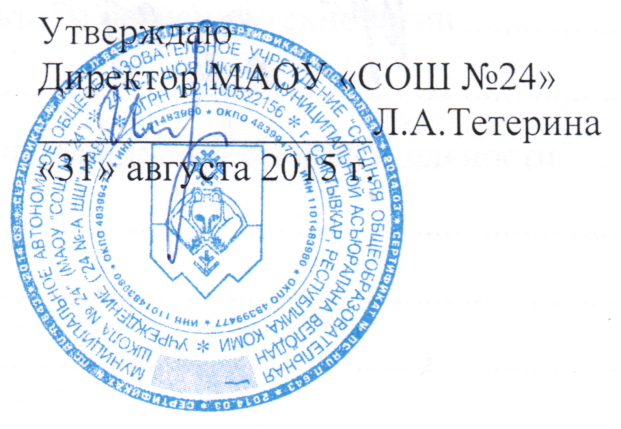 РАБОЧАЯ ПРОГРАММАУЧЕБНОГО ПРЕДМЕТАФИЗИКА(наименование учебного предмета/курса)основное общее образование(уровень образования)3 года(срок реализации программы)г. Сыктывкар, 2015СодержаниеПояснительная записка	4Общая характеристика учебного предмета	4Место учебного предмета в учебном плане	5Личностные, метапредметные и предметные результаты освоения физики	6Содержание учебного предмета	7Тематическое планирование с определением основных видов учебной деятельности	7Поурочное планирование  7 класс	17Поурочноепланирование 8 класс	19Поурочное планирование 9 класс	21Планируемые результаты изучения физики	23Учебно-методическое и материально-техническое обеспечение образовательного процесса	28Пояснительная запискаРабочая программа разработана в соответствии с Федеральным государственным образовательным стандартом основного общего образования, на основе примерной основной образовательной программы основного общего образования. Рабочая программа разработана в соответствии со следующими нормативными документами:Федеральным законом от 29 декабря 2012 года N 273-ФЗ (ред. от 07 мая 2013 года) "Об образовании в Российской Федерации" (ст.2 п.22., ст.58 п.1).Федеральным государственным образовательным стандартом основного общего образования, утв. приказом Минобрнауки России от 17.12.2010 № 1897 (в ред. приказа от 29.12.2014 г. №1644).Примерная основная образовательная программа основного общего образования (одобрена Федеральным учебно-методическим объединением по общему образованию, протокол от 08.04.2015 г. №1/15). Приказом Министерства образования и науки Российской Федерации от 31 марта 2014 г. № 253 «Об утверждении федерального перечня учебников, рекомендуемых к использованию при реализации имеющих государственную аккредитацию образовательных программ начального общего, основного общего, среднего общего образования».Санитарно-эпидемиологическими правилами и нормативами  (Постановление Главного государственного санитарного врача Российской Федерации от 29.12.2010 № 189  «Об утверждении СанПиН 2.4.2.2821-10 «Санитарно-эпидемиологические требования к условиям и организации обучения в общеобразовательных учреждениях»), зарегистрированными в Минюсте РФ от 03.03.2011, регистрационный № 19993.Для реализации рабочей программы по физике для учащихся 7 – 9 классов используется учебно-методический комплект авторов А.В.Перышкин, Е.М.Гутник. Цели изучения физики на уровне основного общего образования:развитие интересов и способностей учащихся на основе передачи им знаний и опыта познавательной и творческой деятельности;понимание учащимися смысла основных научных понятий и законов физики, взаимосвязи между ними;формирование у учащихся представлений о физической картине мира.Ценностные ориентиры содержания курса физики в основной школе определяются спецификой физики как науки.Основу познавательных ценностей составляют научные знания, научные методы познания, а ценностные ориентации, формируемые у учащихся в процессе изучения физики, проявляются:	экспериментальной проверки;в признании ценности научного знания, его практической значимости, достоверности;в ценности физических методов исследования живой и неживой природы;в понимании сложности и противоречивости самого процесса познания как извечного стремления к Истине.Общая характеристика учебного предметаШкольный курс физики -  системообразующий для естественнонаучных учебных предметов, поскольку физические законы лежат в основе содержания курсов химии, биологии, географии и астрономии.В качестве объектов ценностей труда и быта выступают творческая созидательная деятельность, здоровый образ жизни, а ценностные ориентации содержания курса физики  могут рассматриваться как формирование:уважительного отношения к созидательной, творческой деятельности;понимания необходимости эффективного и безопасного использования различных технических устройств;потребности в безусловном выполнении правил безопасного использования веществ в повседневной жизни;сознательного выбора будущей профессиональной деятельности.Курс физики обладает возможностями для формирования коммуникативных ценностей, основу которых составляют процесс общения, грамотная речь, а ценностные ориентации направлены на воспитание у учащихся:правильного использования физической терминологии и символики;потребности вести диалог, выслушивать мнение оппонента, участвовать в дискуссии;способности открыто выражать и аргументировано отстаивать свою точку зрения.Достижение этих целей обеспечивается решением следующих задач:знакомство учащихся с методом научного познания и методами исследования объектов и явлений природы;приобретение учащимися знаний о механических, тепловых, электромагнитных и квантовых явлениях, физических величинах, характеризующих эти явления;формирование у учащихся умений наблюдать природные явления и выполнять опыты, лабораторные работы и экспериментальные исследования с использованием измерительных приборов, широко применяемых в практической жизни;овладение учащимися такими общенаучными понятиями, как природное явление, эмпирически установленный факт, проблема, гипотеза, теоретический вывод, результат экспериментальной проверки;понимание учащимися отличий научных данных от непроверенной информации, ценности науки для удовлетворения бытовых, производственных и культурных потребностей человека.	Освоение учебного предмета «Физика» обеспечивает ознакомление учащихся с физическими и астрономическими явлениями, основными принципами работы механизмов, высокотехнологичных устройств и приборов, развитие компетенций в области естественно-научных исследований и экспериментов, проведения инструментальных измерений.	Изучение физики направлено на освоение учащимися общих законов и закономерностей природных явлений, развитие представлений о строении, свойствах, законах существования и движения материи, формирование научной картины мира - важного ресурса научно-технического прогресса.Место учебного предмета в учебном планеУчебный план школы отводит на изучение предмета 210 часов (по 2 часа в неделю с 7 по 9 класс).Распределение  нагрузки  по  классамЛичностные, метапредметные и предметные результаты освоения физикиТребования к личностным и метапредметным результатам соответствуют требованиям ФГОС основного общего образования и приводятся ниже.Личностные результаты при обучении физике:•	Сформированность познавательных интересов, интеллектуальных и творческих способностей учащихся.•	Убежденность в возможности познания природы, в необходимости разумного использования достижений науки и технологий для дальнейшего развития человеческого общества, уважение к творцам науки и техники, отношение к физике как элементу общечеловеческой культуры.•	Самостоятельность в приобретении новых знаний и практических умений.•	Готовность к выбору жизненного пути в соответствии с собственными интересами и возможностями.•	Мотивация образовательной деятельности школьников на основе личностно-ориентированного подхода•	Формирование ценностных отношений друг к другу, к учителю, к авторам открытий и изобретений, к результатам обучения.Метапредметными результатами обучения физике в основной школе являются:овладение навыками самостоятельного приобретения новых знаний, организации учебной деятельности, постановки целей, планирования, самоконтроля и оценки результатов своей деятельности, умениями предвидеть возможные результаты своих действий;понимание различий между исходными фактами и гипотезами для их объяснения, теоретическими моделями и реальными объектами, овладение универсальными учебными действиями на примерах гипотез для объяснения известных фактов и экспериментальной проверки выдвигаемых гипотез, разработки теоретических моделей процессов или явлений;формирование умений воспринимать, перерабатывать и предъявлять информацию в словесной, образной, символической формах, анализировать и перерабатывать полученную информацию в соответствии с поставленными задачами, выделять основное содержание прочитанного текста, находить в нем ответы на поставленные вопросы и излагать его;приобретение опыта самостоятельного поиска, анализа и отбора информации с использованием различных источников и новых информационных технологий для решения познавательных задач;развитие монологической и диалогической речи, умения выражать свои мысли и способности выслушивать собеседника, понимать его точку зрения, признавать право другого человека на иное мнение;освоение приемов действий в нестандартных ситуациях, овладение эвристическими методами решения проблем;формирование умений работать в группе с выполнением различных социальных ролей, представлять и отстаивать свои взгляды и убеждения, вести дискуссию.Предметными результатами обучения физике в основной школе являются:1.	знания о природе важнейших физических явлений окружающего мира и понимание смысла физических законов, раскрывающих связь изученных явлений;2.	умения пользоваться методами научного исследования явлений природы, проводить наблюдения, планировать и выполнять эксперименты, обрабатывать результаты измерений, представлять результаты измерений с помощью таблиц, графиков и формул, обнаруживать зависимости между физическими величинами, объяснять полученные результаты и делать выводы, оценивать границы погрешностей результатов измерений;3.	умения применять теоретические знания по физике на практике, решать физические задачи на применение полученных знаний;4.	формирование представлений о закономерной связи и познаваемости явлений природы, об объективности научного знания; о системообразующей роли физики для развития других естественных наук, техники и технологий;  научного мировоззрения как результата изучения основ строения материи и фундаментальных законов физики;5.	умения и навыки применять полученные знания для объяснения принципов действия важнейших технических устройств, (работы) машин и механизмов, средств передвижения и связи, бытовых приборов, промышленных технологических процессов, решения практических задач повседневной жизни, обеспечения безопасности своей жизни, рационального природопользования и охраны окружающей среды; 6.	 развитие теоретического мышления на основе формирования умений устанавливать факты, различать причины и следствия, строить модели и выдвигать гипотезы, отыскивать и формулировать доказательства выдвинутых гипотез, выводить из экспериментальных фактов и теоретических моделей физические законы;7.	коммуникативные умения докладывать о результатах своего исследования, участвовать в дискуссии, кратко и точно отвечать на вопросы, использовать справочную литературу и другие источники информации..Содержание учебного предметаФизика и физические методы изучения природыФизика - наука о природе. Физические тела и явления. Наблюдение и описание физических явлений. Физический эксперимент. Моделирование явлений и объектов природы.Физические величины и их измерение. Точность и погрешность измерений. Международная система единиц.Физические законы и закономерности. Физика и техника. Научный метод познания. Роль физики в формировании естественнонаучной грамотности.Механические явленияМеханическое движение. Материальная точка как модель физического тела. Относительность механического движения. Система отсчета. Физические величины, необходимые для описания движения и взаимосвязь между ними (путь, перемещение, скорость, ускорение, время движения). Равномерное и равноускоренное прямолинейное движение. Равномерное движение по окружности. Первый закон Ньютона и инерция. Масса тела. Плотность вещества. Сила. Единицы силы. Второй закон Ньютона. Третий закон Ньютона. Свободное падение тел. Сила тяжести. Закон всемирного тяготения. Сила упругости. Закон Гука. Вес тела. Невесомость. Связь между силой тяжести и массой тела. Динамометр. Равнодействующая сила. Сила трения. Трение скольжения. Трение покоя. Трение в природе и технике.Импульс. Закон сохранения импульса. Реактивное движение. Механическая работа. Мощность. Энергия. Потенциальная и кинетическая энергия. Превращение одного вида механической энергии в другой. Закон сохранения полной механической энергии.Простые механизмы. Условия равновесия твердого тела, имеющего закрепленную ось движения. Момент силы. Центр тяжести тела. Рычаг. Равновесие сил на рычаге. Рычаги в технике, быту и природе. Подвижные и неподвижные блоки. Равенство работ при использовании простых механизмов («Золотое правило механики»). Коэффициент полезного действия механизма.Давление твердых тел. Единицы измерения давления. Способы изменения давления Давление жидкостей и газов Закон Паскаля. Давление жидкости на дно и стенки сосуда. Сообщающиеся сосуды. Вес воздуха. Атмосферное давление. Измерение атмосферного давления. Опыт Торричелли. Барометр-анероид. Атмосферное давление на различных высотах. Гидравлические механизмы (пресс, насос). Давление жидкости и газа на погруженное в них тело. Архимедова сила. Плавание тел и судов Воздухоплавание.Механические колебания. Период, частота, амплитуда колебаний. Резонанс. Механические волны в однородных средах. Длина волны. Звук как механическая волна. Громкость и высота тона звука.Тепловые явленияСтроение вещества. Атомы и молекулы. Тепловое движение атомов и молекул. Диффузия в газах, жидкостях и твердых телах Броуновское движение. Взаимодействие (притяжение и отталкивание) молекул. Агрегатные состояния вещества. Различие в строении твердых тел, жидкостей и газов.Тепловое равновесие. Температура. Связь температуры со скоростью хаотического движения частиц. Внутренняя энергия. Работа и теплопередача как способы изменения внутренней энергии тела. Теплопроводность. Конвекция. Излучение. Примеры теплопередачи в природе и технике. Количество теплоты. Удельная теплоемкость. Удельная теплота сгорания топлива. Закон сохранения и превращения энергии в механических и тепловых процессах. Плавление и отвердевание кристаллических тел. Удельная теплота плавления. Испарение и конденсация. Поглощение энергии при испарении жидкости и выделение ее при конденсации пара. Кипение. Зависимость температуры кипения от давления. Удельная теплота парообразования и конденсации. Влажность воздуха. Работа газа при расширении. Преобразования энергии в тепловых машинах (паровая турбина, двигатель внутреннего сгорания, реактивный двигатель). КПД тепловой машины. Экологические проблемы использования тепловых машин.Электромагнитные явленияЭлектризация физических тел. Взаимодействие заряженных тел. Два рода электрических зарядов. Делимость электрического заряда. Элементарный электрический заряд. Закон сохранения электрического заряда. Проводники, полупроводники и изоляторы электричества. Электроскоп. Электрическое поле как особый вид материи. Действие электрического поля на электрические заряды. Конденсатор. Энергия электрического поля конденсатора.Электрический ток. Источники электрического тока. Электрическая цепь и ее составные части. Направление и действия электрического тока. Носители электрических зарядов в металлах. Сила тока. Электрическое напряжение. Напряженность электрического поля. Электрическое сопротивление проводников. Единицы сопротивления.Зависимость силы тока от напряжения. Закон Ома для участка цепи. Удельное сопротивление. Реостаты. Последовательное соединение проводников. Параллельное соединение проводников.Работа электрического поля по перемещению электрических зарядов. Мощность электрического тока. Нагревание проводников электрическим током. Закон Джоуля - Ленца. Электрические нагревательные и осветительные приборы. Короткое замыкание. Магнитное поле. Индукция магнитного поля. Магнитное поле тока. Опыт Эрстеда. Магнитное поле постоянных магнитов. Магнитное поле Земли. Электромагнит. Магнитное поле катушки с током. Применение электромагнитов. Действие магнитного поля на проводник с током и движущуюся заряженную частицу. Сила Ампера и сила Лоренца. Электродвигатель. Явление электромагнитной индукция. Опыты Фарадея.Электромагнитные колебания. Колебательный контур. Электрогенератор. Переменный ток. Трансформатор. Передача электрической энергии на расстояние. Электромагнитные волны и их свойства. Принципы радиосвязи и телевидения. Влияние электромагнитных излучений на живые организмы.Скорость света. Свет - электромагнитные волна. Дисперсия света. Интерференция и дифракция света. Источники света. Закон прямолинейного распространение света. Закон отражения света. Плоское зеркало. Закон преломления света. Линзы. Фокусное расстояние и оптическая сила линзы. Изображение предмета в зеркале и линзе. Оптические приборы. Глаз как оптическая система.Квантовые явленияСтроение атомов. Планетарная модель атома. Квантовый характер поглощения и испускания света атомами. Линейчатые спектры. Опыты Резерфорда.Состав атомного ядра. Протон, нейтрон и электрон. Закон Эйнштейна о пропорциональности массы и энергии. Дефект масс и энергия связи атомных ядер. Радиоактивность. Период полураспада. Альфа-излучение. Бета-излучение. Гамма-излучение. Ядерные реакции. Источники энергии Солнца и звезд. Ядерная энергетика. Экологические проблемы работы атомных электростанций. Дозиметрия. Влияние радиоактивных излучений на живые организмы.Строение и эволюция ВселеннойГеоцентрическая и гелиоцентрическая системы мира. Физическая природа небесных тел Солнечной системы. Происхождение Солнечной системы. Физическая природа Солнца и звезд. Строение Вселенной. Эволюция Вселенной. Гипотеза Большого взрыва. Примерные темы лабораторных и практических работЛабораторные работы (независимо от тематической принадлежности) делятся следующие типы:Проведение прямых измерений физических величин Расчет по полученным результатам прямых измерений зависимого от них параметра (косвенные измерения).Наблюдение явлений и постановка опытов (на качественном уровне) по обнаружению факторов, влияющих на протекание данных явлений.Исследование зависимости одной физической величины от другой с представлением результатов в виде графика или таблицы.Проверка заданных предположений (прямые измерения физических величин и сравнение заданных соотношений между ними). Знакомство с техническими устройствами и их конструирование.Любая рабочая программа должна предусматривать выполнение лабораторных работ всех указанных типов. Выбор тематики и числа работ каждого типа зависит от особенностей рабочей программы и УМК.Проведение прямых измерений физических величинИзмерение размеров тел.Измерение размеров малых тел.Измерение массы тела.Измерение объема тела.Измерение силы.Измерение времени процесса, периода колебаний.Измерение температуры.Измерение давления воздуха в баллоне под поршнем.Измерение силы тока и его регулирование.Измерение напряжения.Измерение углов падения и преломления.Измерение фокусного расстояния линзы.Измерение радиоактивного фона.Расчет по полученным результатам прямых измерений зависимого от них параметра (косвенные измерения)Измерение плотности вещества твердого тела.Определение коэффициента трения скольжения.Определение жесткости пружины.Определение выталкивающей силы, действующей на погруженное в жидкость тело.Определение момента силы.Измерение скорости равномерного движения.Измерение средней скорости движения.Измерение ускорения равноускоренного движения.Определение работы и мощности.Определение частоты колебаний груза на пружине и нити.Определение относительной влажности.Определение количества теплоты.Определение удельной теплоемкости.Измерение работы и мощности электрического тока.Измерение сопротивления.Определение оптической силы линзы.Исследование зависимости выталкивающей силы от объема погруженной части от плотности жидкости, ее независимости от плотности и массы тела.Исследование зависимости силы трения от характера поверхности, ее независимости от площади.Наблюдение явлений и постановка опытов (на качественном уровне) по обнаружению факторов, влияющих на протекание данных явленийНаблюдение зависимости периода колебаний груза на нити от длины и независимости от массы.Наблюдение зависимости периода колебаний груза на пружине от массы и жесткости.Наблюдение зависимости давления газа от объема и температуры.Наблюдение зависимости температуры остывающей воды от времени.Исследование явления взаимодействия катушки с током и магнита.Исследование явления электромагнитной индукции.Наблюдение явления отражения и преломления света.Наблюдение явления дисперсии.Обнаружение зависимости сопротивления проводника от его параметров и вещества.Исследование зависимости веса тела в жидкости от объема погруженной части.Исследование зависимости одной физической величины от другой с представлением результатов в виде графика или таблицы.Исследование зависимости массы от объема.Исследование зависимости пути от времени при равноускоренном движении без начальной скорости.Исследование зависимости скорости от времени и пути при равноускоренном движении.Исследование зависимости силы трения от силы давления.Исследование зависимости деформации пружины от силы.Исследование зависимости периода колебаний груза на нити от длины.Исследование зависимости периода колебаний груза на пружине от жесткости и массы.Исследование зависимости силы тока через проводник от напряжения.Исследование зависимости силы тока через лампочку от напряжения.Исследование зависимости угла преломления от угла падения.Проверка заданных предположений (прямые измерения физических величин и сравнение заданных соотношений между ними). Проверка гипотезПроверка гипотезы о линейной зависимости длины столбика жидкости в трубке от температуры.Проверка гипотезы о прямой пропорциональности скорости при равноускоренном движении пройденному пути.Проверка гипотезы: при последовательно включенных лампочки и проводника или двух проводников напряжения складывать нельзя (можно).Проверка правила сложения токов на двух параллельно включенных резисторов.Знакомство с техническими устройствами и их конструированиеКонструирование наклонной плоскости с заданным значением КПД.Конструирование ареометра и испытание его работы.Сборка электрической цепи и измерение силы тока в ее различных участках.Сборка электромагнита и испытание его действия.Изучение электрического двигателя постоянного тока (на модели).Конструирование электродвигателя.Конструирование модели телескопа.Конструирование модели лодки с заданной грузоподъемностью.Оценка своего зрения и подбор очков.Конструирование простейшего генератора.Изучение свойств изображения в линзах.Тематическое планирование с определением основных видов учебной деятельностиПоурочное планирование  7 классПоурочноепланирование 8 классПоурочное планирование 9 классПланируемые результаты изучения физикиВыпускник научится:соблюдать правила безопасности и охраны труда при работе с учебным и лабораторным оборудованием;понимать смысл основных физических терминов: физическое тело, физическое явление, физическая величина, единицы измерения;распознавать проблемы, которые можно решить при помощи физических методов; анализировать отдельные этапы проведения исследований и интерпретировать результаты наблюдений и опытов;ставить опыты по исследованию физических явлений или физических свойств тел без использования прямых измерений; при этом формулировать проблему/задачу учебного эксперимента; собирать установку из предложенного оборудования; проводить опыт и формулировать выводы.Примечание. При проведении исследования физических явлений измерительные приборы используются лишь как датчики измерения физических величин. Записи показаний прямых измерений в этом случае не требуется.проводить прямые измерения физических величин: время, расстояние, масса тела, объем, сила, температура, атмосферное давление, влажность воздуха, напряжение, сила тока, радиационный фон (с использованием дозиметра); при этом выбирать оптимальный способ измерения и использовать простейшие методы оценки погрешностей измерений.Примечание. Любая учебная программа должна обеспечивать овладение прямыми измерениями всех перечисленных физических величин.проводить исследование зависимостей физических величин с использованием прямых измерений: при этом конструировать установку, фиксировать результаты полученной зависимости физических величин в виде таблиц и графиков, делать выводы по результатам исследования;проводить косвенные измерения физических величин: при выполнении измерений собирать экспериментальную установку, следуя предложенной инструкции, вычислять значение величины и анализировать полученные результаты с учетом заданной точности измерений;анализировать ситуации практико-ориентированного характера, узнавать в них проявление изученных физических явлений или закономерностей и применять имеющиеся знания для их объяснения;понимать принципы действия машин, приборов и технических устройств, условия их безопасного использования в повседневной жизни;использовать при выполнении учебных задач научно-популярную литературу о физических явлениях, справочные материалы, ресурсы Интернет.Выпускник получит возможность научиться:понимать роль эксперимента в получении научной информации;осознавать ценность научных исследований, роль физики в расширении представлений об окружающем мире и ее вклад в улучшение качества жизни;использовать приемы построения физических моделей, поиска и формулировки доказательств выдвинутых гипотез и теоретических выводов на основе эмпирически установленных фактов;сравнивать точность измерения физических величин по величине их относительной погрешности при проведении прямых измерений;самостоятельно проводить косвенные измерения и исследования физических величин с использованием различных способов измерения физических величин, выбирать средства измерения с учетом необходимой точности измерений, обосновывать выбор способа измерения, адекватного поставленной задаче, проводить оценку достоверности полученных результатов;воспринимать информацию физического содержания в научно-популярной литературе и средствах массовой информации, критически оценивать полученную информацию, анализируя ее содержание и данные об источнике информации;создавать собственные письменные и устные сообщения о физических явлениях на основе нескольких источников информации, сопровождать выступление презентацией, учитывая особенности аудитории сверстников.Механические явленияВыпускник научится:распознавать механические явления и объяснять на основе имеющихся знаний основные свойства или условия протекания этих явлений: равномерное и неравномерное движение, равномерное и равноускоренное прямолинейное движение, относительность механического движения, свободное падение тел, равномерное движение по окружности, инерция, взаимодействие тел, реактивное движение, передача давления твердыми телами, жидкостями и газами, атмосферное давление, плавание тел, равновесие твердых тел, имеющих закрепленную ось вращения, колебательное движение, резонанс, волновое движение (звук);описывать изученные свойства тел и механические явления, используя физические величины: путь, перемещение, скорость, ускорение, период обращения, масса тела, плотность вещества, сила (сила тяжести, сила упругости, сила трения), давление, импульс тела, кинетическая энергия, потенциальная энергия, механическая работа, механическая мощность, КПД при совершении работы с использованием простого механизма, сила трения, амплитуда, период и частота колебаний, длина волны и скорость ее распространения; при описании правильно трактовать физический смысл используемых величин, их обозначения и единицы измерения, находить формулы, связывающие данную физическую величину с другими величинами, вычислять значение физической величины;анализировать свойства тел, механические явления и процессы, используя физические законы: закон сохранения энергии, закон всемирного тяготения, принцип суперпозиции сил (нахождение равнодействующей силы), I, II и III законы Ньютона, закон сохранения импульса, закон Гука, закон Паскаля, закон Архимеда; при этом различать словесную формулировку закона и его математическое выражение; различать основные признаки изученных физических моделей: материальная точка, инерциальная система отсчета;решать задачи, используя физические законы (закон сохранения энергии, закон всемирного тяготения, принцип суперпозиции сил, I, II и III законы Ньютона, закон сохранения импульса, закон Гука, закон Паскаля, закон Архимеда) и формулы, связывающие физические величины (путь, скорость, ускорение, масса тела, плотность вещества, сила, давление, импульс тела, кинетическая энергия, потенциальная энергия, механическая работа, механическая мощность, КПД простого механизма, сила трения скольжения, коэффициент трения, амплитуда, период и частота колебаний, длина волны и скорость ее распространения): на основе анализа условия задачи записывать краткое условие, выделять физические величины, законы и формулы, необходимые для ее решения, проводить расчеты и оценивать реальность полученного значения физической величины. Выпускник получит возможность научиться:использовать знания о механических явлениях в повседневной жизни для обеспечения безопасности при обращении с приборами и техническими устройствами, для сохранения здоровья и соблюдения норм экологического поведения в окружающей среде; приводить примеры практического использования физических знаний о механических явлениях и физических законах; примеры использования возобновляемых источников энергии; экологических последствий исследования космического пространств;различать границы применимости физических законов, понимать всеобщий характер фундаментальных законов (закон сохранения механической энергии, закон сохранения импульса, закон всемирного тяготения) и ограниченность использования частных законов (закон Гука, Архимеда и др.);находить адекватную предложенной задаче физическую модель, разрешать проблему как на основе имеющихся знаний по механике с использованием математического аппарата, так и при помощи методов оценки.Тепловые явленияВыпускник научится:распознавать тепловые явления и объяснять на базе имеющихся знаний основные свойства или условия протекания этих явлений: диффузия, изменение объема тел при нагревании (охлаждении), большая сжимаемость газов, малая сжимаемость жидкостей и твердых тел; тепловое равновесие, испарение, конденсация, плавление, кристаллизация, кипение, влажность воздуха, различные способы теплопередачи (теплопроводность, конвекция, излучение), агрегатные состояния вещества, поглощение энергии при испарении жидкости и выделение ее при конденсации пара, зависимость температуры кипения от давления;описывать изученные свойства тел и тепловые явления, используя физические величины: количество теплоты, внутренняя энергия, температура, удельная теплоемкость вещества, удельная теплота плавления, удельная теплота парообразования, удельная теплота сгорания топлива, коэффициент полезного действия теплового двигателя; при описании правильно трактовать физический смысл используемых величин, их обозначения и единицы измерения, находить формулы, связывающие данную физическую величину с другими величинами, вычислять значение физической величины;анализировать свойства тел, тепловые явления и процессы, используя основные положения атомно-молекулярного учения о строении вещества и закон сохранения энергии;различать основные признаки изученных физических моделей строения газов, жидкостей и твердых тел;решать задачи, используя закон сохранения энергии в тепловых процессах и формулы, связывающие физические величины (количество теплоты, температура, удельная теплоемкость вещества, удельная теплота плавления, удельная теплота парообразования, удельная теплота сгорания топлива, коэффициент полезного действия теплового двигателя): на основе анализа условия задачи записывать краткое условие, выделять физические величины, законы и формулы, необходимые для ее решения, проводить расчеты и оценивать реальность полученного значения физической величины.Выпускник получит возможность научиться:использовать знания о тепловых явлениях в повседневной жизни для обеспечения безопасности при обращении с приборами и техническими устройствами, для сохранения здоровья и соблюдения норм экологического поведения в окружающей среде; приводить примеры экологических последствий работы двигателей внутреннего сгорания, тепловых и гидроэлектростанций;приводить примеры практического использования физических знаний о тепловых явлениях;различать границы применимости физических законов, понимать всеобщий характер фундаментальных физических законов (закон сохранения энергии в тепловых процессах) и ограниченность использования частных законов;находить адекватную предложенной задаче физическую модель, разрешать проблему как на основе имеющихся знаний о тепловых явлениях с использованием математического аппарата, так и при помощи методов оценки.Электрические и магнитные явленияВыпускник научится:распознавать электромагнитные явления и объяснять на основе имеющихся знаний основные свойства или условия протекания этих явлений: электризация тел, взаимодействие зарядов, электрический ток и его действия (тепловое, химическое, магнитное), взаимодействие магнитов, электромагнитная индукция, действие магнитного поля на проводник с током и на движущуюся заряженную частицу, действие электрического поля на заряженную частицу, электромагнитные волны, прямолинейное распространение света, отражение и преломление света, дисперсия света.составлять схемы электрических цепей с последовательным и параллельным соединением элементов, различая условные обозначения элементов электрических цепей (источник тока, ключ, резистор, реостат, лампочка, амперметр, вольтметр). использовать оптические схемы для построения изображений в плоском зеркале и собирающей линзе.описывать изученные свойства тел и электромагнитные явления, используя физические величины: электрический заряд, сила тока, электрическое напряжение, электрическое сопротивление, удельное сопротивление вещества, работа электрического поля, мощность тока, фокусное расстояние и оптическая сила линзы, скорость электромагнитных волн, длина волны и частота света; при описании верно трактовать физический смысл используемых величин, их обозначения и единицы измерения; находить формулы, связывающие данную физическую величину с другими величинами.анализировать свойства тел, электромагнитные явления и процессы, используя физические законы: закон сохранения электрического заряда, закон Ома для участка цепи, закон Джоуля-Ленца, закон прямолинейного распространения света, закон отражения света, закон преломления света; при этом различать словесную формулировку закона и его математическое выражение.решать задачи, используя физические законы (закон Ома для участка цепи, закон Джоуля-Ленца, закон прямолинейного распространения света, закон отражения света, закон преломления света) и формулы, связывающие физические величины (сила тока, электрическое напряжение, электрическое сопротивление, удельное сопротивление вещества, работа электрического поля, мощность тока, фокусное расстояние и оптическая сила линзы, скорость электромагнитных волн, длина волны и частота света, формулы расчета электрического сопротивления припоследовательном и параллельном соединении проводников): на основе анализа условия задачи записывать краткое условие, выделять физические величины, законы и формулы, необходимые для ее решения, проводить расчеты и оценивать реальность полученного значения физической величины.Выпускник получит возможность научиться:использовать знания об электромагнитных явлениях в повседневной жизни для обеспечения безопасности при обращении с приборами и техническими устройствами, для сохранения здоровья и соблюдения норм экологического поведения в окружающей среде; приводить примеры влияния электромагнитных излучений на живые организмы;приводить примеры практического использования физических знаний о электромагнитных явлениях;различать границы применимости физических законов, понимать всеобщий характер фундаментальных законов (закон сохранения электрического заряда) и ограниченность использования частных законов (закон Ома для участка цепи, закон Джоуля-Ленца и др.);использовать приемы построения физических моделей, поиска и формулировки доказательств выдвинутых гипотез и теоретических выводов на основе эмпирически установленных фактов;находить адекватную предложенной задаче физическую модель, разрешать проблему как на основе имеющихся знаний об электромагнитных явлениях с использованием математического аппарата, так и при помощи методов оценки.Квантовые явленияВыпускник научится:распознавать квантовые явления и объяснять на основе имеющихся знаний основные свойства или условия протекания этих явлений: естественная и искусственная радиоактивность, α-, β- и γ-излучения, возникновение линейчатого спектра излучения атома;описывать изученные квантовые явления, используя физические величины: массовое число, зарядовое число, период полураспада, энергия фотонов; при описании правильно трактовать физический смысл используемых величин, их обозначения и единицы измерения; находить формулы, связывающие данную физическую величину с другими величинами, вычислять значение физической величины;анализировать квантовые явления, используя физические законы и постулаты: закон сохранения энергии, закон сохранения электрического заряда, закон сохранения массового числа, закономерности излучения и поглощения света атомом, при этом различать словесную формулировку закона и его математическое выражение;различать основные признаки планетарной модели атома, нуклонной модели атомного ядра;приводить примеры проявления в природе и практического использования радиоактивности, ядерных и термоядерных реакций, спектрального анализа.Выпускник получит возможность научиться:использовать полученные знания в повседневной жизни при обращении с приборами и техническими устройствами (счетчик ионизирующих частиц, дозиметр), для сохранения здоровья и соблюдения норм экологического поведения в окружающей среде;соотносить энергию связи атомных ядер с дефектом массы;приводить примеры влияния радиоактивных излучений на живые организмы; понимать принцип действия дозиметра и различать условия его использования;понимать экологические проблемы, возникающие при использовании атомных электростанций, и пути решения этих проблем, перспективы использования управляемого термоядерного синтеза.Элементы астрономииВыпускник научится:указывать названия планет Солнечной системы; различать основные признаки суточного вращения звездного неба, движения Луны, Солнца и планет относительно звезд;понимать различия между гелиоцентрической и геоцентрической системами мира;Выпускник получит возможность научиться:указывать общие свойства и отличия планет земной группы и планет-гигантов; малых тел Солнечной системы и больших планет; пользоваться картой звездного неба при наблюдениях звездного неба;различать основные характеристики звезд (размер, цвет, температура) соотносить цвет звезды с ее температурой;различать гипотезы о происхождении Солнечной системы.Учебно-методическое и материально-техническое обеспечение образовательного процессаУчебники  Перышкин А.В., Е.М.Гутник.Физика. 7 класс. ДРОФА 2011Перышкин А.В., Е.М.Гутник.Физика. 8 класс. ДРОФА 2011Перышкин А.В., Е.М.Гутник.Физика. 9 класс. ДРОФА 2011Методическая литература «Тематическое и поурочное планирование к учебнику А. В. Перышкина» для 7кл, 8кл, 9кл авторов Е. М. Гутник, Е. В. Рыбаков, издательство «Дрофа», Москва. 2012г «Сборник задач по физике для 7-9кл. к учебникам А. В. Перышкина» автор  Степанова Г.Н., издательство «Учебная литература», Санкт- Петербург, 2011г, «Сборник задач по физике для 7-9кл» автор В. И. Лукашик, издательство «Просвещение», Москва. 2010«Физика. Контрольные работы в новом формате». Автор И.В. Годова для 7,8,9 классов,издательство «Интеллект-Центр», Москва,2012г;«Контрольные и самостоятельные работы по физике» О.И.Громцова для 7,8,9 классов, издательство «Экзамен», Москва,2010г;  Интернет ресурсыРоссийский Общеобразовательный порталhttp://www.school.edu.ru/Всероссийский Интернет-педсоветhttp://pedsovet.org/Единая коллекция цифровых образовательных ресурсов http://school-collection.edu.ru/catalog/teacher/Фестиваль педагогических идей «Открытый урок»http://festival.1september.ru/ОборудованиеРекомендована методическим объединением учителей математики, информатики и физикиПротокол № 1 от  «28» августа 2015 г.Утверждаю
Директор МАОУ «СОШ №24» _________________Л.А.Тетерина«31» августа 2015 г.  Класс789Всего уроков физики в неделю 222Всего уроков физики в год707268Основное содержание по темамХарактеристика основных видов деятельности ученика Раздел 1.  Физика и физические методы изучения природы (5ч)Раздел 1.  Физика и физические методы изучения природы (5ч)1  Физика и физические методы изучения природы (5ч)1  Физика и физические методы изучения природы (5ч)     Физические явления. Физика- наука о природе. Физические свойства тел.     Физические величины и их измерения. Физические величины. Физические приборы.      Измерение длины. Время как характеристика физических процессов. Измерение времени. Международная система единиц. Погрешности измерений. Среднее арифметическое значение.    Научный метод познания. Наблюдение, гипотеза и опыт по проверке гипотезы. Физический эксперимент.     Физические методы изучения природы.     Моделирование явлений и объектов природы. Научные гипотезы. Физические законы. Физическая картина мира.     Наука и техника. Физика и техника.     Наблюдать и описывать физические явления.     Участвовать в обсуждении явления падения тел на землю.    Высказывать предположения – гипотезы.    Измерять расстояния и промежутки времени.    Определять цену деления шкалы прибораУчаствовать в диспуте на тему «Возникновение и развитие науки о природе».Участвовать в диспуте  на тему  « Физическая картина мира и альтернативные взгляды на мир»Раздел 2.  Механические явления. (70)Раздел 2.  Механические явления. (70)Модуль 2 Кинематика (20 ч) Модуль 2 Кинематика (20 ч)     Механическое движение. Описание механического движения тел.  Система отсчёта. Траектория движения и путь.  Скорость – векторная величина. Модуль векторной величины. Методы исследования механического движения.  Методы измерения скорости.     Равномерное прямолинейное движение.  Графики зависимости модуля скорости и пути равномерного движения  от времени.     Неравномерное движение. Мгновенная скорость. Ускорение. Равноускоренное движение. Свободное падение. Зависимость модуля скорости и пути равноускоренного движения от времени.     Графики зависимости модуля скорости и пути равноускоренного движения от времени.    Равномерное движение по окружности.  Центростремительное ускорение.     Рассчитывать путь и скорость тела при равномерном прямолинейном движении.     Измерять скорость равномерного движения.     Представлять результаты измерений и вычислений в виде таблиц и графиков.    Определять путь, пройденный за данный промежуток времени, и скорость тела по графику зависимости пути равномерного движения от времени.     Рассчитывать путь и скорость тела при равноускоренном движении тела.     Измерять ускорение свободного падения.     Определять пройденный путь и ускорение движения тела по графику зависимости скорости равноускоренного движения тела от времени.   Измерять центростремительное ускорение  при движении тела по окружности с постоянной по модулю скоростью.3.  Динамика  (30 ч)3.  Динамика  (30 ч)    Явление инерции. Инертность тел. Первый закон Ньютона.     Масса. Масса – мера инертности и мера способности тел к гравитационному взаимодействию.     Методы измерения массы тел. Килограмм. Плотность вещества. Методы измерения плотности.     Законы механического взаимодействия тел. Результат взаимодействия тел – изменение скорости тела или деформация тела.     Сила как мера взаимодействия тел. Сила – векторная величина.     Единица силы – ньютон.  Измерение силы по деформации пружины. Сила упругости. Правило сложения сил.     Второй закон Ньютона. Третий закон Ньютона.    Сила трения. Сила тяжести.     Закон всемирного тяготения.     Равновесие тел.     Момент силы. Условие равновесия рычага. Центр тяжести тела. Условие равновесия тел.     Давление. Атмосферное давление. Методы измерения давления.     Закон Паскаля. Гидравлические машины.     Закон Архимеда. Условия плавания тел.         Измерять массу тела.     Измерять плотность вещества.    Вычислять ускорение тела, силы, действующей на тело, или массу на основе второго закона Ньютона.     Исследовать зависимость удлинения стальной пружины от приложенной силы.     Экспериментально находить равнодействующую двух сил.     Исследовать зависимость силы трения скольжения от площади соприкосновения тел и силы нормального давления.     Измерять силы взаимодействия двух тел.    Измерять силу всемирного тяготения.    Исцеловать условия равновесия рычага.     Экспериментально находить центр тяжести плоского тела.     Обнаруживать существование атмосферного давления.     Объяснять причины плавания тел.    Измерять силу Архимеда.     Исследовать условия плавания тел.4.  Законы сохранения импульса и механической энергии  (16 ч)4.  Законы сохранения импульса и механической энергии  (16 ч)    Импульс. Закон сохранения импульса. Реактивное движение.     Энергия. Кинетическая энергия. Потенциальная энергия. Работа как мера изменения. Энергии. Мощность. Простые механизмы. Коэффициент  полезного действия. Методы измерения работы и мощности.     Кинетическая энергия. Потенциальная энергия  взаимодействующих тел. Закон сохранения механической энергии.     Измерять скорость истечения струи газа из модели ракеты.    Применять закон сохранения импульса для расчета результатов взаимодействия тел.    Измерять работу силы.    Измерять кинетическую энергию тела по длине тормозного пути.    Измерять энергию упругой деформации пружины.    Экспериментально сравнивать измерения потенциальной  и кинетической энергии тела при движении по наклонной плоскости.   Применять закон сохранения механической энергии для расчета потенциальной и кинетической энергии тела.    Измерять мощность.    Измерять КПД наклонной плоскости.    Вычислять КПД простых механизмов.Модуль 5   Механические колебания и волны (4ч)Модуль 5   Механические колебания и волны (4ч) Механические колебания. Механические волны. Длина волны.  Звук.     Объяснять процесс колебаний маятника.     Исследовать зависимость периода колебаний маятника от его длины и амплитуды колебаний.     Исследовать закономерности колебаний груза на пружине.     Вычислять длину волны и скорости распространения звуковых волн.     Экспериментально определять границы частоты слышимых звуковых колебаний.Раздел 3.  Молекулярная физика и термодинамика   (25ч)Раздел 3.  Молекулярная физика и термодинамика   (25ч)6.  Строение и свойства вещества   (8ч)6.  Строение и свойства вещества   (8ч)    Атомное строение вещества.  Тепловое движение атомов и молекул. Диффузия. Броуновское движение.      Взаимодействие частиц вещества. Строение газов, жидкостей и твёрдых тел. Агрегатное состояние вещества. Свойства газов. Свойства жидкостей и твёрдых тел.     Наблюдать и объяснять явление диффузии.     Выполнять опыты по обнаружению действия  сил молекулярного притяжения.     Объяснять свойства газов, жидкостей и твёрдых тел на основе  атомной теории строения вещества.     Исследовать зависимость объёма газа от давления при постоянной температуре.     Наблюдать процесс образования кристаллов. 7.   Тепловые явления  (18ч)7.   Тепловые явления  (18ч)    Температура. Методы измерения температуры. Связь температуры со скоростью теплового движения частиц.  Тепловое равновесие. Внутренняя энергия. Работа и теплопередача как способы изменения внутренней энергии тела.      Виды теплопередач: теплопроводность, конвекция, излучение. Количество теплоты.  Удельная теплоёмкость.  Расчёт количества теплоты при теплообмене.    Превращения вещества.  Плавление и кристаллизация. Удельная теплота плавления и парообразования. Испарение и конденсация.  Насыщенный пар. Влажность воздуха. Кипение. Зависимость температуры кипения от давления. Удельная теплота сгорания.     Закон  сохранения энергии в тепловых процессах. Принципы работы тепловых машин. КПД теплового двигателя. Паровая турбина.     Двигатель внутреннего сгорания. Реактивный двигатель. Принцип действия холодильника. Экологические проблемы использования тепловых машин.     Наблюдать изменение внутренней энергии тела при теплопередаче и работе внешних сил.     Исследовать явление теплообмена при смешивании горячей и холодной воды.     Вычислять количество теплоты и удельную теплоёмкость вещества при теплопередаче.     Измерять удельную теплоёмкость вещества.     Измерять теплоту  плавления льда.     Исследовать тепловые свойства парафина.     Наблюдать изменения внутренней энергии воды в результате испарения.     Вычислять  количество теплоты  в процессах теплопередачи при плавлении и кристаллизации, испарении и конденсации.     Вычислять удельную теплоту плавления и парообразования вещества.     Измерять влажность воздуха по точке росы.     Обсуждать экологические последствия  применения двигателей внутреннего сгорания, тепловых и гидроэлектростанций. Раздел 4. Электрические и магнитные явления (64ч)Раздел 4. Электрические и магнитные явления (64ч) 8.  Электрические явления (28 ч) 8.  Электрические явления (28 ч)    Электризация тел. Два вида электрических зарядов. Взаимодействие зарядов. Закон сохранения электрического заряда. Электрическое поле. Действие электрического поля на электрические заряды.  Конденсатор. Энергия электрического поля конденсатора.     Постоянный электрический ток. Источники  постоянного тока.  Действия электрического тока. Сила тока. Электрическое напряжение.   Электрическое  сопротивление.  Проводники, диэлектрики и полупроводники.  Электрическая цепь. Закон Ома для участка электрической цепи.  Последовательное и параллельное соединения проводников.     Работа и мощность электрического тока. Закон Джоуля-Ленца.     Полупроводниковые приборы. Правила безопасности при работе с источниками электрического тока.     Наблюдать явления электризации тел при соприкосновении.     Объяснять явления электризации тел и взаимодействия электрических зарядов.     Исследовать действия электрического поля  на тела из проводников и диэлектриков.     Собирать и испытывать электрическую  цепь.     Изготовлять и  испытывать гальванический элемент.     Измерять силу тока в электрической цепи.      Измерять напряжение на участке цепи.   Измерять электрическое сопротивление.   Исследовать зависимость силы тока  в проводнике от напряжения на его концах.      Измерять работу и мощность электрического тока.    Вычислять  силу тока в цепи, работу и мощность электрического тока.    Объяснять явления нагревания проводников  электрическим током.     Изучать работу полупроводникового диода.     Знать и выполнять правила безопасности при работе с источниками электрического тока.9.  Магнитные явления (16ч) 9.  Магнитные явления (16ч)     Взаимодействия постоянных магнитов.  Магнитное поле. Опыт Эрстеда. Магнитное поле тока. Электромагнит.    Действия магнитного поля на проводник с током.  Сила Ампера.     Электродвигатель постоянного тока.     Экспериментально изучать явления магнитного взаимодействия тел.     Изучать явления намагничивания вещества.     Исследовать действия электрического тока в прямом проводнике на магнитную стрелку.     Обнаруживать действия магнитного поля на проводник с током.     Обнаруживать магнитное  взаимодействие токов.     Изучать принцип действия электродвигателя. 10.    Электромагнитные колебания и волны (8 ч) 10.    Электромагнитные колебания и волны (8 ч)     Электромагнитная индукция. Опыты Фарадея. Правило Ленца. Электрогенератор.     Электромагнитные колебания. Переменный ток. Трансформатор.  Передача  электрической энергии на расстояние.     Электромагнитные волны. Свойства электромагнитных  волн. Принципы радиосвязи и телевидения.  Свет – электромагнитная волна. Влияние электромагнитных излучений на живые организмы.     Экспериментально изучать явления электромагнитной индукции.     Изучать работу электрогенератора постоянного тока.     Получать переменный ток вращением катушки в магнитном поле.     Экспериментально изучать  свойства электромагнитных  волн.11.    Оптические явления   (12ч) 11.    Оптические явления   (12ч)      Свойства света. Прямолинейное распространение света. Отражение и преломление света. Плоское зеркало.     Оптические приборы. Линза. Ход лучей через линзу. Фокусное расстояние линзы. Оптическая сила линзы. Глаз как оптическая система. Дисперсия света.     Экспериментально изучать явления отражения света.    Исследовать свойства изображения в зеркале.    Измерять фокусное расстояние собирающей линзы.     Получать изображение с помощью собирающей линзы.     Наблюдать явление дисперсии света.Раздел 5 . Квантовые явления (18 ч) Раздел 5 . Квантовые явления (18 ч) 12.    Квантовые явления (18 ч)12.    Квантовые явления (18 ч)     Строение атома. Опыты Резерфорда. Планетарная модель атома. Линейчатые оптические спектры. Поглощение и испускание света атомами.      Строение и свойства атомных ядер. Состав атомного ядра. Зарядовые и массовые числа.  Ядерные силы. Дефект масс. Энергия связи атомных ядер.      Радиоактивность.  Альфа-, бета- и гамма-излучения. Период полураспада.    Методы регистрации ядерных излучений.      Ядерная энергетика. Ядерные реакции. Деление с синтез ядер. Источники энергии Солнца и звёзд. Ядерная энергетика.      Влияние радиоактивных излучений на живые организмы. Экологические проблемы работы атомных электростанций.    Измерять элементарный электрический заряд.      Наблюдать линейчатые спектры излучения.    Наблюдать треки альфа-частиц в камере Вильсона.     Обсуждать проблемы влияния радиоактивных излучений на живые организмы.Раздел 6. Строение и эволюция Вселенной (6ч)Раздел 6. Строение и эволюция Вселенной (6ч) 13 Строение и эволюция Вселенной (6ч) 13 Строение и эволюция Вселенной (6ч)     Видимые движения небесных светил. Геоцентрическая и гелиоцентрическая системы мира.  Состав и строение Солнечной системы. Физическая природа небесных тел Солнечной системы.     Происхождение Солнечной системы. Физическая природа Солнца и звёзд.      Строение и эволюция Вселенной. Строение Вселенной. Эволюция Вселенной.     Ознакомиться с созвездиями и наблюдать суточное вращение звёздного неба.      Наблюдать движение Луны, Солнца и планет относительно Звёзд. № урока№ урокаТема урокаI четверть1.Физические методы изучения природы. 4 ч1/11/1Что изучает физика. Некоторые физические термины. Наблюдения и опыты.2/22/2Физические величины, измерение физических величин.3/33/3Л.Р. № 1 "Определение цены деления измерительного прибора"4/44/4Физика и техника.Те м а 2. ПЕРВОНАЧАЛЬНЫЕ СВЕДЕНИЯ О СТРОЕНИИ ВЕЩЕСТВА (5 ч)5/15/1Строение вещества. Молекулы.6/26/2Л.р. № 2 "Определение размеров малых тел"; 7/37/3 Движение молекул. Взаимодействие молекул.8/48/4Три состояния вещества.9/59/5Повторительно-обобщающий урок: «ПЕРВОНАЧАЛЬНЫЕ СВЕДЕНИЯ О СТРОЕНИИ ВЕЩЕСТВА»Тема   3.  ВЗАИМОДЕЙСТВИЕ ТЕЛ. (21 ч)10/110/1Механическое движение. Равномерное и неравномерное движения.11/211/2Скорость. Единицы скорости.Л.р. № 3 «Изучение зависимости пути от времени при прямолинейном движении. Измерение скорости».12/312/3Расчет пути и времени движения.13/413/4Инерция.14/514/5Взаимодействие тел.15/615/6Масса тел. Единицы массы.16/716/7Л. Р. № 4 "Измерение массы тела на рычажных весах".17/817/8Л. Р. № 5 "Измерение объема тела" 18/918/9Плотность вещества.II четверть19/1019/10Л. Р. № 6 "Определение плотности твердого тела"20/1120/11Расчет массы и объема тела по его плотности.21/1221/12Решение задач на расчет массы и объема тела.22/1322/13Сила. Явление тяготения. Сила тяжести.23/1423/14Сила упругости. Вес тела. Единицы силы. Центр тяжести тела. Л.Р.№ 7 «Определение цента тяжести плоской пластины».24/1524/15Динамометр. Л.р. № 8 «Исследование зависимости силы упругости от удлинения пружины. Измерение жесткости пружины».25/1625/16Графическое изображение силы. Сложение сил.26/1726/17Сила трения27/1827/18Л.Р. №9 «Исследование зависимости силы трения скольжения от силы нормального давления».28/1928/19Трение покоя. Трение в природе и технике.29/2029/20Повторительно-обобщающий урок: «взаимодействие тел».30/2130/21К.р. № 1 «взаимодействие тел».Тема   4. ДАВЛЕНИЕ ТВЕРДЫХ ТЕЛ, ЖИДКОСТЕЙ И ГАЗОВ (22 ч)31/131/1Давление. Единицы давления.Л.Р. № 10 «Измерение давления твердого тела на опору». 32/232/2Способы увеличения и уменьшения давления.33/333/3Давление газа. 34/434/4Передача давления жидкостями и газами. Закон Паскаля.III четвертьIII четверть35/5Давление в жидкости и в газе. Давление в жидкости и в газе. 36/6Расчет давления на дно и стенки сосудаРасчет давления на дно и стенки сосуда37/7Решение задач по теме: «Расчет давления на дно и стенки сосуда»Решение задач по теме: «Расчет давления на дно и стенки сосуда»38/8Сообщающиеся сосуды. Применение сообщающихся сосудовСообщающиеся сосуды. Применение сообщающихся сосудов39/9Вес воздуха. Атмосферное давление.Вес воздуха. Атмосферное давление.40/10Барометр-анероид. Атмосферное давление на различных высотах.Барометр-анероид. Атмосферное давление на различных высотах.41/11Манометры. Поршневой жидкостный насос.Манометры. Поршневой жидкостный насос.42/12Гидравлический пресс.Гидравлический пресс.43/13Решение задач по теме «гидростатика»Решение задач по теме «гидростатика»44/14Повторительно-обобщающий урок: «Давление твердых тел, жидкостей и газов»Повторительно-обобщающий урок: «Давление твердых тел, жидкостей и газов»45/15Действие жидкости и газа на погруженное в них тело.Действие жидкости и газа на погруженное в них тело.46/16Архимедова сила.Архимедова сила.47/17Л. Р. № 11 "Определение выталкивающей силы, действующей на погруженное в жидкость тело"Л. Р. № 11 "Определение выталкивающей силы, действующей на погруженное в жидкость тело"48/18Плавание тел.Плавание тел.49/19Л. Р.№ 12 "Выяснение условий плавания тела в жидкости"Л. Р.№ 12 "Выяснение условий плавания тела в жидкости"50/20Водный транспорт. Воздухоплавание.Водный транспорт. Воздухоплавание.51/21Повторение темы «Архимедова сила, плавание тел, воздухоплавание»Повторение темы «Архимедова сила, плавание тел, воздухоплавание»52/22Контрольная работа по теме "Давление твердых тел, жидкостей и газов".Контрольная работа по теме "Давление твердых тел, жидкостей и газов".Тема   5.  РАБОТА И МОЩНОСТЬ. ЭНЕРГИЯ (12 ч)Тема   5.  РАБОТА И МОЩНОСТЬ. ЭНЕРГИЯ (12 ч)53/1Механическая работа. Единицы работы.Механическая работа. Единицы работы.54/2Мощность. Решение задач по теме «Работа и мощность».Мощность. Решение задач по теме «Работа и мощность».55/3Простые механизмы. Рычаг. Момент силы.Простые механизмы. Рычаг. Момент силы.56/4Л. Р. № 13 "Выяснение условий равновесия рычага" Л. Р. № 13 "Выяснение условий равновесия рычага" IV четвертьIV четверть57/5Рычаги в природе, технике и быту.Рычаги в природе, технике и быту.58/6Блоки. "Золотое правило механики".Применение рычага к блоку.Блоки. "Золотое правило механики".Применение рычага к блоку.59/7Решение задач по теме «Простые механизмы».Решение задач по теме «Простые механизмы».60/8Коэффициент полезного действия механизма. Л.р. № 14 "Определение КПД при подъеме тела по наклонной плоскости".Коэффициент полезного действия механизма. Л.р. № 14 "Определение КПД при подъеме тела по наклонной плоскости".61/9Потенциальная и кинетическая энергии.Закон сохранения энергии.Потенциальная и кинетическая энергии.Закон сохранения энергии.62/10Решение задач по теме «Работа, мощность, Энергия».Решение задач по теме «Работа, мощность, Энергия».63/11К.Р. № 3 по теме:«Механическая работа и мощность. КПД»К.Р. № 3 по теме:«Механическая работа и мощность. КПД»64/12Обобщающее повторение по темеОбобщающее повторение по теме65-70Промежуточная аттестация в форме комбинированной тестовой работы.Промежуточная аттестация в форме комбинированной тестовой работы.Итоговое повторение тем: 1. Физические методы изучения природы.Итоговое повторение тем: 1. Физические методы изучения природы.2. Законы Ньютона2. Законы Ньютона3. Силы в природе.3. Силы в природе.4. Законы сохранения энергии в механике.4. Законы сохранения энергии в механике.Тема урокаI четвертьТепловые явления (12 часов)1/1Тепловое движение. Температура. Л.Р. № 1 «Исследование изменения со временем температуры остывающей воды»2/2Связь между температурой и скоростью движения его молекул. Внутренняя энергия.3/3Два способа изменения внутренней энергии: Работа и теплопередача, 4/4Виды теплопередачи. Теплопроводность. Конвекция.5/5Излучение. Виды теплопередачи в природе и технике.      6/6Количество теплоты. 7/7Расчет количества теплоты, необходимого для нагревания тела до заданной температуры8/8Л..р. № 2 «Сравнение количеств  теплоты при смешивании воды разной температуры»9/9Л..р. № 3 «Измерение удельной теплоемкости вещества»10/ 10Энергия топлива. Закон сохранения энергии в механических и тепловых процессах.11/ 11Решение задач по теме: «Тепловые  явления»12/12Контрольная работа № 1 по теме: «Тепловые явления»Изменение агрегатных состояний вещества (11 часов).13/1Агрегатные состояния вещества. Плавление и отвердевание кристаллических тел.14/2Удельная теплота плавления. Графики плавления и отвердевания кристаллических тел15/3Испарение и конденсация.16/4Кипение. Удельная теплота парообразования и конденсации.17/5Влажность воздуха. Л.Р. № 4 «Измерение  относительной влажности воздуха»18/6Преобразование энергии в тепловых машинах. Тепловые двигатели. II четверть19/7Двигатель внутреннего сгорания. 20/8Паровая турбина. КПД тепловых машин.21/9Экологические проблемы использования тепловых машин.22/10Обобщающее повторение по теме: «Изменение агрегатных состояний вещества»23/11К.р.№ 2 по теме «Изменение агрегатных состояний вещества»Электрические явления (27 часов).24/1Электризация тел. Два рода зарядов.25/2Электроскоп. Проводники и диэлектрики.26/3Электрическое поле и его свойства.27/4Дискретность электрического заряда. Электрон. Строение атомов.28/5Объяснение электрических явлений.29/6Электрический ток. Источники тока.30/7Электрическая цепь. Электрическая схема.31/8Электрический ток в металлах. Действия электрического тока.32/9Носители электрического заряда в полупроводниках, газах и электролитахIII четверть33/10Сила тока, единица силы тока.34/11Амперметр. Л.р.№5 «Измерение силы тока в электрической цепи»35/12Электрическое напряжение. Л.р. № 6 «Измерение напряжения на различных  участках цепи».36/13Л.Р. № 7 «Исследование зависимости силы тока в проводнике от напряжения на его концах при постоянном сопротивлении».37/14Закон Ома для участка цепи.38/15Решение задач на расчет сопротивления проводников.39/16Расчет сопротивления проводников.40/17Решение задач  с использованием удельного сопротивления проводника 41/18Реостаты. Л.р. № 8 «Регулирование силы тока реостатом»42/19Последовательное соединение проводников.43/20Параллельное соединение проводников.44/21Решение задач на различные виды соединения проводников.45/22Работа и мощность электрического тока.46/23Л.р.№9 «Измерение работы и мощности электрического тока»47/24Тепловое действие тока. Закон Джоуля - Ленца.48/25Расчет электрической энергии потребляемой бытовыми приборами.49/26Обобщающее повторение темы «Постоянный электрический ток».50/27К.р. №3  по теме «Постоянный электрический ток»Электромагнитные явления (6 часов)51/1Магнитное поле.52/2Магнитное поле тока.53/3Магнитное поле катушки с током. Л.р. №13 «Сборка электромагнита и испытание его действия».54/4Электромагниты и их применение.IV четверть55/5Магнитное поле постоянного магнита. Магнитное поле Земли.56/6 Л.р.№14 «Изучение электрического двигателя постоянного тока (на модели)Световые явления (10 часов).57/1Источники света. Распространение света.58/2Отражение света. Законы отражения света.59/3Л.Р. № 10 «Исследование зависимости угла отражения от угла падения»60/4Плоское зеркало61/5Преломление света. 62/6Л.Р. № 11 «Исследование зависимости угла преломления от угла падения».  63/7Линзы. Оптическая сила линзы.64/8Изображения, даваемые линзой. Л.р.12«Измерение фокусного расстояния собирающей линзы Получение изображений с помощью линз».65/9Оптические приборы. Глаз, как оптическая система.66/10К.р. №4 по теме «Световые явления»67/1Промежуточная аттестация в форме комбинированной тестовой работы68/2Итоговое повторение тем: 1.Тепловые явления69/32. Агрегатные переходы70/43. Электрические явления71/54. Световые явления72/65. Магнитные явленияТема урока I четвертьЗаконы взаимодействия и движения тел 26 ч1/1Механическое движение.2/2Определение координаты движущегося тела. Перемещение.3/3График скорости и перемещения при прямолинейном равномерном движении.4/4Прямолинейное равноускоренное движение. Ускорение.5/5 Перемещение при прямолинейном равноускоренном движении.6/6Лабораторная работа №1 «Исследование равноускоренного движения без начальной скорости».7/78/8Практикум по решению  задач по теме «Кинематика материальной точки».9/9Относительность движения. Геоцентрическая и гелиоцентрическая система мира.10/10Контрольная работа №1 по теме: «Кинематика материальной точки».11/11Инерция. Первый закон Ньютона.12/12Сила -причина ускорения. Второй закон Ньютона.13/13Третий закон Ньютона.14/14Свободное падение, как пример равноускоренного движения в природе. Невесомость.15/15Лабораторная работа №2 «Измерение ускорения свободного падения».16/16Закон всемирного тяготения17/17Криволинейное движение18/18Искусственные спутники Земли.II четверть19/19Обобщающее повторение темы «Основы динамики»20/20Импульс тела. Импульс силы.21/21Закон сохранения импульса тела. Реактивное движение.22/22Закон сохранения энергии23/23 Практикум по решению задач на законы сохранения24/24Практикум по решению задач на законы сохранения25/25Обобщение по теме «Динамика и законы сохранения».26/26Контрольная работа №2 по теме: «Динамика и законы сохранения».Механические колебания и волны (11 часов).27/1Механические колебания. Колебательные системы.28/2Лабораторная  работа№3 «Исследование зависимости периода и частоты свободных  колебаний от длины маятника».29/3Запись колебаний, График гармонических колебаний30/4Л.р. № 4 «Исследование зависимости периода колебаний пружинного маятника от массы груза и жесткости пружины»31/5Превращение энергии при колебательных процессах. Резонанс.32/6Распространение колебаний в среде. Волны.III четверть33/7Длина волны. Скорость распространения волны.34/8 Звуковые колебания. Распространения звука. Звуковые волны.35/9Отражение звука. Эхо. Интерференция звука. Решение задач.36/10Обобщение  темы: «Механические колебания и волны».37/11Контрольная работа №3 по теме «Механические колебания и волны. Звук».Электромагнитное поле (16 часов)38/1 Магнитное поле.39/2Действие магнитного поля на электрические заряды.40/3Индукция магнитного  поля. Магнитный поток.41/4Силы, действующие на проводник с током. Правило левой руки.42/5Явление электромагнитной индукции. Л.р. №5 «Изучение явления электромагнитной индукции».43/6Явление самоиндукции. Индуктивность.44/7Понятие переменного тока. Генератор переменного тока.45/8Трансформатор.46/9Электромагнитные волны. Свойства электромагнитных волн.47/10Колебательный контур. Конденсатор.48/11Принцип радиосвязи  и телевидения.49/12Электромагнитная природа света. 50/13Преломление света. Показатель преломления.51/14Влияние электромагнитных излучений на живые организмы.52/15Типы оптических спектров. Л.Р.№ 6 «Наблюдение  сплошного и линейчатых спектров испускания».53/16Обобщающее повторение по теме: «Электромагнитное поле». IV четверть.Строение атома. Атомное ядро (14 часов)54/1Радиоактивность как свидетельство сложного строения атома55/2Модели атомов. Опыты Резерфорда56/3Строение ядра атома.57/4Радиоактивные превращения атомных ядер58/5Открытие протона и нейтрона 59/6Методы наблюдения и регистрации  частиц  в ядерной физике.          Л.Р. № 7 «Изучение треков заряженных частиц по фотографиям».60/7Энергия связи. Дефект масс. Энергетический выход ядерных реакций.61/8Решение задач, по теме ядерные реакции. Л. Р. №8 ”Изучение деления ядра атома по фотографии треков’’62/9 Деление ядер урана. Цепная реакция.63/10Ядерный реактор. Атомная энергетика. Термоядерные реакции.64/11Биологическое действие радиации.65/12Л. Р № 9 «Изучение естественного радиоактивного фона дозиметром»66/13Обобщение по теме «Атом и атомное ядро».67/14Контрольная работа №4. по теме: «Атом и атомное ядро»68/1Промежуточная аттестация в форме комбинированной тестовой работыНаименованиеК-воПриборы и принадлежности общего назначенияВесы технические с разновесами демонстрационные 1Груз  наборный 1кг1Аквариум1Блок питания 24В  регулируемый 1Насос вакуумный Комовского1Тарелка вакуумная со звонком1Комплект посуды демонстрационной с принадлежностями1Штатив демонстрационный физический1Электроплитка 800 Вт1Комплект инструментов классных1Комплект посуды демонстрационной с принадлежностями1Штатив демонстрационный физический1Электроплитка 800 Вт1Комплект инструментов классных1Приборы демонстрационные измерительныеВесы технические с разновесами демонстрационные 1Груз  наборный 1кг1Аквариум1Блок питания 24В  регулируемый 1Насос вакуумный Комовского1Тарелка вакуумная со звонком1Комплект посуды демонстрационной с принадлежностями1Штатив демонстрационный физический1Электроплитка 800 Вт1Комплект инструментов классных1Приборы демонстрационные измерительныеКомпьютерный измерительный блок (необходим для работы с датчиками, с  наборами демонстрационными Механика, Тепловые явления, Вращательное движение, газовые законы и свойства насыщенных паров) 1Датчик давления1Датчик угла поворота1Датчик числа оборотов 1Приставка «Осциллограф» к компьютерному измерительному блоку1Электронный секундомер (необходим для механики, если нет компьютера)1Барометр-анероид1Гигрометр (психрометр) ВИТ-21Динамометр демонстрационный (пара)1Манометр открытый демонстрационный1Метр демонстрационный1Термометр жидкостный (0-200⁰С)2Приборы демонстрационные. Механика.Ведёрко Архимеда1Набор демонстрационный «Вращательное движение» 7 экспериментов по теме «Вращательное движение» и эксперимент по эффекту Доплера для звуковых волн. Для работы необходим динамометр 4-5Н, секундомер демонстрационный или Компьютерный измерительный блок.1Машина волновая1Набор «Маятник Максвелла»1Набор демонстрационный Механика (17  экспериментов для 7-10 классов.В набор входит магнитная скамья, 2 тележки, блок, наборные грузы, оптодатчики и др.)1Набор по статике с магнитными держателями1Набор тел равного объёма1Набор тел равной массы1Прибор для демонстрации атмосферного давления1Призма наклоняющаяся с отвесом1Рычаг демонстрационный 1Сосуды  сообщающиеся2Стакан отливной демонстрационный1Трубка Ньютона1Шар Паскаля1Приборы демонстрационные. Молекулярная физика.Набор демонстрационный «Тепловые явления» (10 экспериментов для 8-10 классов)1Набор демонстрационный «Газовые законы и свойства насыщенных паров»  (6 экспериментов по изучению уравнения состояния идеального газа, изопроцессам и свойствам насыщенных паров)1Набор капилляров1Прибор для изучения газовых законов  (с манометром) 1Трубка для демонстрации конвекции в жидкости 1Цилиндру свинцовые со стругом1Шар с кольцом1Приборы демонстрационные. Электродинамика и оптикаВысоковольтный источник 30кВ1Камертоны на резонансных ящиках 440 кГц.1Магнит  полосовой демонстрационный (пара)1Магнит дугообразный1Магнит электростатический1Набор  для демонстрации магнитных полей1Набор  для демонстрации электрических  полей1Набор демонстрационный «Электричество 1» (12 экспериментов  по теме «Постоянный электрический ток» 1Набор демонстрационный «Электричество 2» (10 экспериментов  по теме «Ток в полупроводниках »1Набор демонстрационный «Электричество 3» (11 экспериментов  по теме «Опыты с конденсатором и катушкой индуктивности, переменный ток »)1Набор демонстрационный «Электричество 4» ( «Электрический ток в вакууме »1Комплект цифровых измерителей  тока и напряжения демонстрационный (заменяет устаревшие амперметр с гальванометром, вольтметр дем.) 1Набор «Магнитное поле Земли»1Набор демонстрационный  «Геометрическая оптика» (36 экспериментов   для 8 и 11 классов)1Набор демонстрационный  «Волновая оптика»  (23 эксперимента)1Набор демонстрационный  «Определение постоянной Планка»1Комплект проводов1Палочка стеклянная1Палочка эбонитовая1Прибор Ленца1Стрелки магнитные на штативах1Султан электрический (пара)1Электромагнит разборный подковообразный1Электрометры с принадлежностями1Штативы изолирующие (пара)1Приборы лабораторныеАмперметр лабораторный 15Вольтметр лабораторный15Весы с разновесами лаб.15Динамометр школьный15Калориметр15Источник питания ВУ-415Термометр лабораторный 100⁰С15Набор демонстрационный «Электричество»  (20 работ по программе 8-11 классов.В набор входят кювета с электродами, 2 лампы, потенциометр,  электродвигатель, 2 катушки, магниты, компас,  комплект проводов, металлический лист и др.)15Электромагнит (трансформатор) лаб.15Набор демонстрационный  «Оптика» (20 работ по геометрической и волновой оптике (8 и 11 класс)   В набор входят 3 линзы, полуцилиндр, плоскопараллельная пластина снащение учебного процесса, зеркало, 2 поляроида, дифракционная решетка, лампа, кювета и др.)15Набор демонстрационный  «Механика» (21 работа по разделам «движение и силы»,  «кинематика», «динамика» 7-10 классы)  В набор входят каретка с направляющей, электронный секундомер с двумя датчиками, рычаг с осью, штатив, грузы, блоки и др.)15Лоток для лабораторного набора по механике15Лоток для лабораторного набора по электричеству15Лоток для лабораторного набора по оптике15Набор «Газовые законы»15Набор  «Кристаллизация»15Набор калориметрических тел15Цилиндр мерный с носиком 100 мл15Набор  «Практикум «Электродинамика»  (20 работ практикума.В набор  входят термистор, транзистор, фотоэлемент, дроссель, мультиметр и др.)3Миллиамперметр лаб.3Печатные пособияМетодические  указания  «Электричество»1Методические  указания  «Оптика»1Методические  указания  «Механика»1Комплект карточек «Оптика»1Комплект карточек «Электричество»1Комплект видеофильмов по физике 1Комплект транспарантов (прозрачных пленок) по физике1Комплект СD   по  физике1